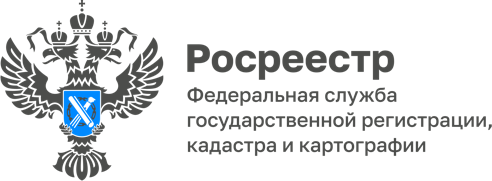 31.01.2023Пресс-служба УправленияРосреестра по Приморскому краю+7 (423) 245-49-23, доб. 1085
25press_rosreestr@mail.ru690091, Владивосток, ул. Посьетская, д. 48Чтобы новоселье пришло скорееПриморский Росреестр зарегистрировал права собственности в отношении 60 квартир в одном доме. Новостройка на улице Полушкина, 54 была возведена в рамках муниципальной программы «Переселение граждан из аварийного жилищного фонда в Уссурийском городском округе», которая реализуется при поддержке Правительства края. Жилье было приобретено администрацией городского округа, и совсем скоро участники программы переедут в новые благоустроенные квартиры с полной чистовой отделкой.Регистрация прав собственности заняла у сотрудников Уссурийского межмуниципального отдела Приморского Росреестра всего 1-2 рабочих дня.«Мы знаем, насколько это важная задача – переселение людей их ветхих, аварийных домов. Знаем мы также, что Уссурийский городской округ - лидер в этом направлении: две трети от всего плана переселения в Приморье выполняется именно у нас, -- говорит начальник Уссурийского межмуниципального отдела Приморского Росреестра Сергей Беспалов. -  Сокращённые сроки регистрации прав – наш вклад в это большое общее дело.  Будущие новоселы очень ждут завершения всех формальностей, и мы хотели бы, чтобы их переезд состоялся как можно скорее».Фото пресс-службы администрации УГОО РосреестреФедеральная служба государственной регистрации, кадастра и картографии (Росреестр) является федеральным органом исполнительной власти, осуществляющим функции по государственной регистрации прав на недвижимое имущество и сделок с ним, по оказанию государственных услуг в сфере ведения государственного кадастра недвижимости, проведению государственного кадастрового учета недвижимого имущества, землеустройства, государственного мониторинга земель, навигационного обеспечения транспортного комплекса, а также функции по государственной кадастровой оценке, федеральному государственному надзору в области геодезии и картографии, государственному земельному надзору, надзору за деятельностью саморегулируемых организаций оценщиков, контролю деятельности саморегулируемых организаций арбитражных управляющих. Подведомственными учреждениями Росреестра являются ППК «Роскадастр» и ФГБУ «Центр геодезии, картографии и ИПД». В ведении Росреестра находится АО «Ростехинвентаризация – Федеральное БТИ.